Дроссельный клапан с роликовым кольцевым уплотнением DK 180Комплект поставки: 1 штукАссортимент: К
Номер артикула: 0092.0417Изготовитель: MAICO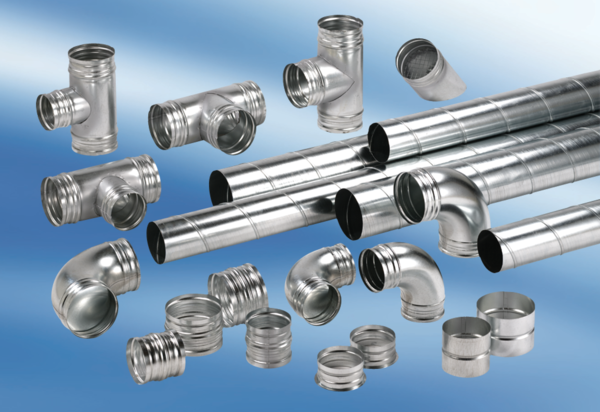 